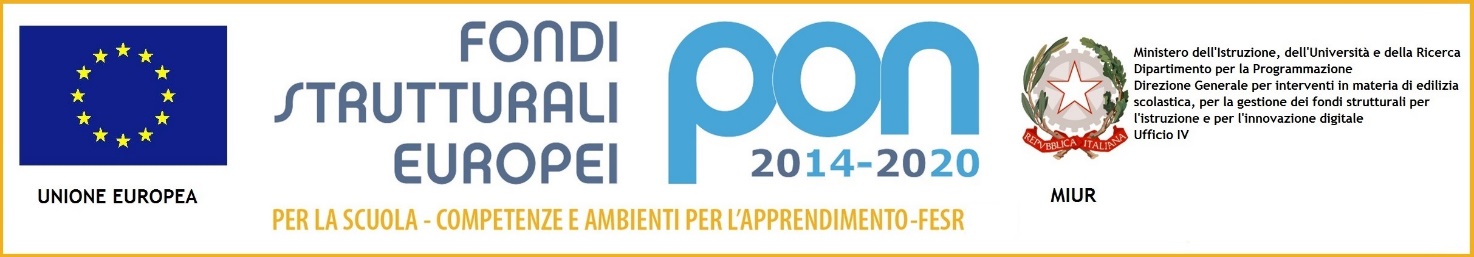                                                   ISTITUTO COMPRENSIVO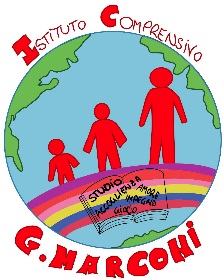 "G.MARCONI"       via ionio snc, 84091 battipaglia Codice meccanografico SAIC8AD009 – C.f. 91050600658           E-mail SAIC8AD009@istruzione.it – Pec saic8ad009@pec.istruzione.it             Sito web:  http://www.icmarconibattipaglia.gov.iAllegato A                                                                          Al Dirigente ScolasticoI.C.”G .Marconi”BattipagliaDOMANDA DI PARTECIPAZIONE PER LA SELEZIONE DI ESPERTI ESTERNI MADRELINGUAafferente all’avviso pubblico AOODGEFID prot. n. 1953 del 21/02/2017 - PON “ per la scuola, competenze e ambienti per l’apprendimento” 2014-2020. Asse I – Istruzione – FSE Ob .specifico 10.2. Azione 10.2.1e Azione 10.2.2Codice identificativo Progetto: 10.2.1A.FSEPON-CA-2017-747 “Insieme…impariamo ad imparare”CUP:E24C17000230007Il/La sottoscritto/a __________________________________nato/a ____________________________________________prov. ______________il ___________________e residente in ____________________________________prov. _______________________________CAP _________________________________Tel. cellulare _____________________________e-mail __________________________________Cod. Fiscale _________________________________C H I E D Edi essere ammesso/a alla procedura di selezione per la figura di ESPERTO prevista dal relativo Bando per il MODULO _______(è possibile candidarsi per più moduli; in questo caso bisogna presentare ALLEGATOA e B  per ciascun modulo)Flaggare il modulo per cui si presenta candidaturaIl sottoscritto dichiara di essere in possesso dei titoli di ammissione previsti, ossia:essere esperto madrelingua (lingua inglese);essere in possesso delle competenze informatiche necessarie per gestire autonomamente la parte di propria competenza su piattaformaA tal fine, consapevole delle responsabilità penali e della decadenza da eventuali benefici nel caso di dichiarazioni mendaci, dichiara sotto la propria responsabilità quanto segue:di essere cittadino italiano o di uno Stato appartenente all’Unione Europea;- di godere dei diritti politici;- di essere in servizio presso le seguenti scuole o altre P.A. ____________________________________;(in tal caso, si impegna a produrre autorizzazione del Dirigente)- di non aver subito condanne penali ovvero di avere i seguenti provvedimenti pendenti_______________________________;-di assicurare la presenza a tutti gli incontri collegati alla realizzazione del modulo;-di essere a conoscenza e accettare senza alcuna condizione quanto riportato nel bando pubblicato da codesto Istituto.- di impegnarsi a partecipare a tutte le attività in presenza e on-line e a collaborare a tutti gliadempimenti su piattaforma GPU, compresi i monitoraggi.Il/la sottoscritto/a dichiara, sotto la propria responsabilità, di avere preso visione del bando e di essere a conoscenza che le dichiarazioni dei requisiti, qualità e titoli riportati nella domanda e nel curriculum vitae allegato sono soggette alle disposizioni del Testo Unico in materia di documentazione amministrativa emanate con DPR 28.12.2000 n. 445.Il/la sottoscritto/a, ai sensi dell'articolo 13 del D.Lgs. 196/2003, esprime il consenso al trattamento, alla comunicazione e alla diffusione dei dati personali contenuti nella presente autocertificazione in relazione alle finalità istituzionali o ad attività ad essa strumentali.Data                                                                                                             FirmaAllegato BAl Dirigente Scolastico dell’Istituto Comprensivo “G. Marconi” di BattipagliaTABELLA DI VALUTAZIONE DEI TITOLIIncarico di esperto esterno MADRELINGUA per il modulo……………Allega alla presente domanda i seguenti documenti:1. curriculum vitae su modello europeo sottoscritto;2. copia documento di identità3.informativa ai sensi del D.lgs n.196/2003Autorizzo il trattamento dei dati personali ai sensi legge 675/96 e del D. Lgs n° 196/03Dichiara sotto la mia personale responsabilità che la documentazione presentata e/o allegata alla seguente istanza è conforme agli originali, che saranno presentati qualora fossero richiesti.(flaggare le due precedenti dichiarazioni)Data                                                                                                      Firma                    INFORMATIVAInformiamo che l’Istituto Comprensivo “G.Marconi”” di Battipaglia (SA), in riferimento alle finalità istituzionali dell’istruzione e della formazione e ad ogni attività ad esse strumentale, raccoglie, registra, elabora, conserva e custodisce dati personali identificativi dei soggetti con i quali entra il relazione nell’ambito delle procedure per l’erogazione di servizi formativi.In applicazione del D. Lgs. 196/2003, i dati personali sono trattati in modo lecito, secondo correttezza e con adozione di idonee misure di protezione relativamente all’ambiente in cui vengono custoditi, al sistema adottato per elaborarli, ai soggetti incaricati del trattamento.Titolare del Trattamento dei dati è il Dirigente Scolastico, quale Rappresentante Legale dell’Istituto.Responsabile del Trattamento dei dati è il DSGA.Incaricati del Trattamento dei dati sono il personale addetto all’Ufficio di Segreteria, il Valutatore, il Tutor.I dati possono essere comunque trattati in relazione ad adempimenti relativi o connessi alla gestione del progetto.I dati in nessun caso vengono comunicati a soggetti privati senza il preventivo consenso scritto dell’interessato. Al soggetto interessato sono riconosciuti il diritto di accesso ai dati personali e gli altri diritti definiti dall’art. 7 del D.Lgs. 196/03.__l__ sottoscritt__, ricevuta l’informativa di cui all’art. 13 del D.Lgs. 196/03, esprime il proprio consenso affinché i dati personali forniti con la presente richiesta possano essere trattati nel rispetto del D.Lgs. per gli adempimenti connessi alla presente procedura.Data                                                                                                                 FIRMATITOLO MODULOn. oreper moduloESPERTOWith English you are anywhere 130⃝With English you are anywhere 230⃝Playing means learning 130⃝Playing means learning 230⃝TABELLA VALUTAZIONE ESPERTITABELLA VALUTAZIONE ESPERTITABELLA VALUTAZIONE ESPERTITABELLA VALUTAZIONE ESPERTITABELLA VALUTAZIONE ESPERTITABELLA VALUTAZIONE ESPERTITitoli valutabiliPunteggiPunteggio massimoPunteggio massimoAutodichiarazioneUfficioLaurea richiesta, specifica rispetto ai contenuti del modulo richiestoFino a 90/110 punti 2Laurea richiesta, specifica rispetto ai contenuti del modulo richiestoDa 91/110 a 100/110 punti 3Laurea richiesta, specifica rispetto ai contenuti del modulo richiestoDa 101/110 a 105/110 punti 4Laurea richiesta, specifica rispetto ai contenuti del modulo richiestoDa 106/110 a 110/110 punti 5Laurea richiesta, specifica rispetto ai contenuti del modulo richiesto110/110 con lode punti 6Altre LaureePunti 1Max 2 p.Max 2 p.Master, diplomi di specializzazione post lauream, corsi di perfezionamento, di durata almeno annuale (tutti i titoli devono essere afferenti la tipologia d’intervento)punti 1 per titoloMax 3 p.Max 3 p.Dottorato di ricerca (tutti i titoli devono essere afferenti la tipologia d’intervento)Punti 2Max 2 p.Max 2 p.Per ogni certificazione informatica (ECDL, IC3, EIPASS e/o certificazioni equivalenti)Punti 1Max 10 p.Max 10 p.Per ogni certificazione sulla lingua inglese, rilasciata da enti riconosciuti dal MIUR, di livello almeno C1 (si calcola la certificazione singola, non i livelli precedenti)Punti 1Max 3 p.Max 3 p.Altre certificazioni pertinenti ai contenuti del modulo per il quale si presenta la propria candidatura(da evidenziare nel curricolo)Punti 1Max 6 p.Max 6 p.Per ogni esperienza di formazione in corsi finanziati con fondi regionali, nazionali ed europei nella specifica disciplina del modulo della durata di almeno 30 ore.( da evidenziare nel curricolo)Punti 2Per ogni esperienza professionale nel settore, se inerente alla tipologia dell’incarico e coerente con la figura richiesta(da evidenziare nel curricolo)Punti 1Max 20 p.Max 20 p.Per ogni esperienza di progettazione in piani di formazione e infrastruttura FSE e FESR nella nuova programmazione 2014/2020 da evidenziare nel curricolo).Punti 1  Max 10 p.  Max 10 p.Per ogni pubblicazione    inerente al modulo per il quale si presenta istanza( da evidenziare nel curricolo)Punti 1   Max 10 p.